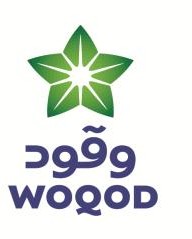 طلب تعاقد لتوريد منتج الديزلالمستندات المطلوبة:يرجى تقديم الطلب عند التأكد من وجود جميع المعدات/ الاليات/ المولدات فى الموقع المطلوب التوريد اليه لنتمكن من الكشف عليها اثناء زيارة الموقع.كتاب رسمى موجه الى لجنة الاسعار فى شركة قطر للوقود يوضح التالى:نبذه توضح نشاط الشركة.الحد الاعلى الاستهلاك الشهرى.توضيح سبب الحاجة لتوريد منتج الديزل.توضيح مدة المشروع (من – الى ).تحديد سعة الخزان المطلوب مع الاخذ فى الاعتبار احتياطى مخزون اسبوع واحد.تعهد بأن المعدات، الاليات، المولدات التى تحتاج الديزل بحسب الكشف المرفق هى لخدمة المشروع / الموقع المطلوب عليه التوريد فقط لا غير، وبأنها موجودة فى الموقع وجاهزة للمعاينة.تحديد اسم المدير او الشخص المسؤول عن تنسيق ومتابعة اجراءات التعاقد ، وكذلك الشخص المسؤول عن الموقع.العقد المبدئى:تعبئة كل البيانات المطلوبة باللغتين العربية والانجليزية.يتم توقيع العقد من قبل الشخص المفوض رسميا ان يكون اسمه مذكورا بالسجل التجاري او قيد المنشأة.صورة عن السجل التجارى للشركة.صورة عن قيد المنشأة.نسخة من عقد المشروع.صورة عن السجل التجارى للشركة المالكة للمشروع او المقاول الرئيسى.كشف رسمى بيانات المركبات/ المعدات/ المولدات التى تعمل بالديزل مع ذكر متوسط الاستهلاك اليومى والشهرى ونسخة من الملكيات.نسخة من شهادة قيد السجل الصناعى صادرة من ادارة التنمية الصناعية (خاص بالمصانع والمعامل والمخابز إلخ...)للاستفسار او المزيد من المعلومات يرجى الاتصال على ارقام الهواتف التالية: 44608615/40218160APPLICATION FOR BULK DIESEL SUPPLYLIST OF DOCUMENTS REQUIREDCustomer applications should only be submitted once the vehicles/equipments/generators are already on sitewhich will be verified through a site visit.1. COVER LETTER ( ADDRESSED TO : WOQOD PRICING COMMITTEE)a. Brief description of the company profile & business activitiesb. Projected maximum monthly diesel requirementc. Business case or justification for diesel requirementd. Project duration (Start date and End date)e. Storage tank capacity required (1 week inventory)f. Undertaking that the diesel required is for the listed vehicles/equipments/generators that operate in thementioned location / project site only and that these will be available on site during the site visitg. Contact number and email for authorized signatory, diesel supply application coordinator, and site in chargeh. To be signed by Authorized signatory as per the Commercial Registration and with company stamp2. DRAFT CONTRACT FOR SALE, CARRIAGE & DELIVERY OF DIESEL PRODUCTS(Standard form provided by WOQOD)All fields are required to be filled-up completely and the contract should be signed byauthorized signatories only.3. COPY OF THE COMPANY COMMERCIAL REGISTRATION (CR) ISSUED BY QATAR CHAMBER OF COMMERCE4. COPY OF THE COMPANY AUTHORIZED SIGNATORIES CARD ISSUED BY THE DEPARTMENT OF ESTABLISHMENT REGISTRATION5. COPY OF PROJECT CONTRACTS/ AGREEMENTS FOR CURRENT AND AWARDED UPCOMING PROJECTS(For Trading, Contracting, Construction, Engineering & Transportation Companies, etc.)6. COPY OF THE COMMERCIAL REGISTRATION OF THE PROJECT OWNER AND/OR THE MAIN CONTRACTOR(For Trading, Contracting, Construction, Engineering & Transportation Companies, etc.)7. OFFICIAL LIST OF ALL VEHICLES / EQUIPMENTS/ GENERATORS THAT REQUIRES DIESEL WITH DAILY & MONTHLY CONSUMPTION& COPIES OF THE VEHICLE REGISTRATION.8. COPY OF INDUSTRIAL REGISTRATION CERTIFICATE ISSUED BY INDUSTRIAL DEVELOPMENT DIRECTORATE(For Plants, Factories, Bakeries, etc.)For any inquiries or clarifications, please contact telephone nos. 44608615 / 40218160